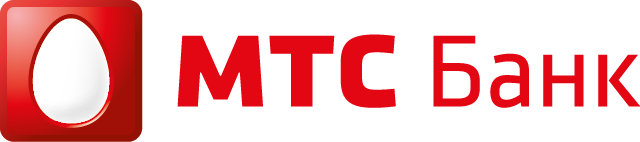 УВЕДОМЛЕНИЕО ПРОВЕДЕНИИ ЗАКУПОЧНОЙ ПРОЦЕДУРЫ Уважаемые господа!Настоящим уведомлением ПАО «МТС-Банк» (далее по тексту Банк) объявляет о проведении открытого запроса предложений на Поставку терминалов электронной системы управления очередью (далее - ЭСУО) с установленным ПО Дамаск, включая доставку, монтаж, настройку, ввод в эксплуатацию, гарантию на оборудование и работу (для замены устаревших и вышедших из строя устройств ЭСУО).В данной закупочной процедуре могут принимать участие любые юридические лица и индивидуальные предприниматели (далее по тексту Поставщики или Участники), которые удовлетворяют требованиям, установленным в закупочной документации.Подробное описание требований и порядка подачи предложений содержится в закупочной документации, которая прилагается к настоящему уведомлению.По результатам отбора Банк вправе предложить участнику, в предложении которого, по мнению Банка, предоставлены наилучшие условия, заключить Договор.Предложения Участников будут приниматься в электронной форме с использованием электронной торговой площадки «Сбербанк-АСТ» - по адресу http://utp.sberbank-ast.ru/VIP (ЭЦП не требуется). Участие в процедуре для Участников бесплатное. Время проведения сбора коммерческих предложений на ЭТП : «05» Июля 2023 года до 15:00 (по московскому времени):Номер закупочной процедуры- SBR028-2306210014  (порядок подачи Участниками предложений указан в п.4 Закупочной документации)Организатор закупочной процедуры: Отдел контроля закупок ПАО «МТС-Банк»Адрес: г. Москва, пр-т Андропова, д.18, к.1Ответственный: Малова Ирина (доб.20-594)Дополнительный контакт: Слукина Мария (доб. 14-111)e-mail: zakupki@mtsbank.ruТелефон/факс: +7(495) 921-28-00 Настоящая процедура закупки не является конкурсом, Уведомление о проведении закупки не является публичной офертой Заказчика. Заказчик не несет никаких обязательств перед поставщиками, принявшими участие в данной процедуре.      Приложения:             Закупочная документация по закрытому запросу предложений Выпуск Усиленной электронной подписи в рамках электронной регистрации ипотечной сделки через Сервис контрагента.